The Recipe of MeIn spite of there being billions of people in the world, each of us is one of a kind.  What makes you unique?  If someone wanted to recreate you, what character traits would go in to the “mixing bowl”?Kind	Cooperative	Patient		Follows Directions	Good ListenerFriendly	Try My Best	Doesn't Give Up	Smart		Hard-WorkingResponsible	Respectful	Safe	Thoughtful	PoliteBelow, write the recipe of you!  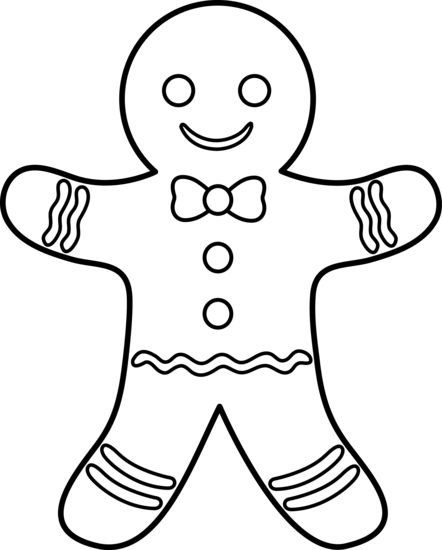 